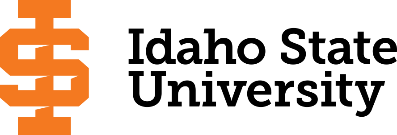 ITC, Practical Nursing												Page 2                                                                                                                                                     Course Subject and TitleCr. Min. Grade*GE, UU or UM**Sem. OfferedPrerequisiteCo-Requisite (Pre-program) (Pre-program) (Pre-program) (Pre-program) (Pre-program) (Pre-program) (Pre-program)GE Objective 1: ENGL 1101 Writing and Rhetoric I3C-GEAppropriate placement scoreHO 0111 Introduction to Anatomy and Physiology  OR BIOL 2227/2227L Human Anatomy and Physiology 1 (GE Obj 5)AND   BIOL   2228/2228L Human Anatomy and Physiology 2 OR   BIOL 3301/3301L Advanced Human Anatomy and Physiology  AND      BIOL 3302/3302L Advanced Human Anatomy and Physiology4-8CGEF,SLLIB 1115 Intro to Information Research3CGE                                                                                            Total10-14Semester TwoSemester TwoSemester TwoSemester TwoSemester TwoSemester TwoSemester TwoPNUR 0110/0110L Basic Foundations of Nursing & Lab4CFAdmission to ProgramPNUR 0110LPNUR 0112 Medical Surgical Nursing I3CFPNUR 0110, PNUR 0123PNUR 0114 Clinical Foundations of Nursing I3CFPNUR 0110PNUR 0123 Drug Therapy for the Practical Nurse3CFPNUR 0112                                                                                            Total13Semester ThreeSemester ThreeSemester ThreeSemester ThreeSemester ThreeSemester ThreeSemester ThreePNUR 0121 Clinical Foundations of Nursing II4CSPNUR 0110, PNUR 0123PNUR 0125 Family Nursing for the Practical Nurse3CSPNUR 0110PNUR 0121, PNUR 0127PNUR 0126/0126L  Medical Surgical Nursing II & Lab4CSPNUR 0112PNUR 0121, PNUR 0127 PNUR 0126LPNUR 0127 Drug Therapy of Nursing II2CSPNUR 0123PNUR 0126                                                                                             Total13Semester FourSemester FourSemester FourSemester FourSemester FourSemester FourSemester FourPNUR 0131 Clinical Foundations III3CSuPNUR 0121PNUR 0140PNUR 0139 Community-Based Populations1CSuPNUR 0131PNUR 0140 Nursing Leadership I1CSuPNUR 0112, PNUR  0126PNUR 0131PNUR 0138 Mental Health for the Practical Nurse 2CSuPNUR 0127PNUR 0131                                                                                             Total7Semester FiveSemester FiveSemester FiveSemester FiveSemester FiveSemester FiveSemester Five                                                                                              Total*GE=General Education Objective, UU=Upper Division University, UM= Upper Division Major**See Course Schedule section of Course Policies page in the e-catalog (or input F, S, Su, etc.)*GE=General Education Objective, UU=Upper Division University, UM= Upper Division Major**See Course Schedule section of Course Policies page in the e-catalog (or input F, S, Su, etc.)*GE=General Education Objective, UU=Upper Division University, UM= Upper Division Major**See Course Schedule section of Course Policies page in the e-catalog (or input F, S, Su, etc.)*GE=General Education Objective, UU=Upper Division University, UM= Upper Division Major**See Course Schedule section of Course Policies page in the e-catalog (or input F, S, Su, etc.)*GE=General Education Objective, UU=Upper Division University, UM= Upper Division Major**See Course Schedule section of Course Policies page in the e-catalog (or input F, S, Su, etc.)*GE=General Education Objective, UU=Upper Division University, UM= Upper Division Major**See Course Schedule section of Course Policies page in the e-catalog (or input F, S, Su, etc.)*GE=General Education Objective, UU=Upper Division University, UM= Upper Division Major**See Course Schedule section of Course Policies page in the e-catalog (or input F, S, Su, etc.)2021-2022 Major RequirementsCRGENERAL EDUCATION OBJECTIVESSatisfy Objectives 1,2,3,4,5,6 (7 or 8) and 9GENERAL EDUCATION OBJECTIVESSatisfy Objectives 1,2,3,4,5,6 (7 or 8) and 9GENERAL EDUCATION OBJECTIVESSatisfy Objectives 1,2,3,4,5,6 (7 or 8) and 9GENERAL EDUCATION OBJECTIVESSatisfy Objectives 1,2,3,4,5,6 (7 or 8) and 96  cr. min6  cr. minMAJOR REQUIREMENTS331. Written English  (6 cr. min)                                ENGL 11011. Written English  (6 cr. min)                                ENGL 11011. Written English  (6 cr. min)                                ENGL 11011. Written English  (6 cr. min)                                ENGL 110133PNUR 0110/0110L Basic Foundations of Nursing and Lab4PNUR 0112 Medical Surgical Nursing I32. Spoken English   (3 cr. min)                               COMM 11012. Spoken English   (3 cr. min)                               COMM 11012. Spoken English   (3 cr. min)                               COMM 11012. Spoken English   (3 cr. min)                               COMM 1101PNUR 0114 Clinical Foundations of Nursing I33. Mathematics      (3 cr. min) 3. Mathematics      (3 cr. min) 3. Mathematics      (3 cr. min) 3. Mathematics      (3 cr. min) PNUR 0121 Clinical Foundations of Nursing II44. Humanities, Fine Arts, Foreign Lang.    4. Humanities, Fine Arts, Foreign Lang.    4. Humanities, Fine Arts, Foreign Lang.    4. Humanities, Fine Arts, Foreign Lang.    4. Humanities, Fine Arts, Foreign Lang.    4. Humanities, Fine Arts, Foreign Lang.    PNUR 0123 Drug Therapy for the Practical Nurse3PNUR 0125 Family Nursing for the Practical Nurse3PNUR 0126/0126L Medical Surgical Nursing II and Lab45. Natural Sciences         5. Natural Sciences         5. Natural Sciences         5. Natural Sciences         5. Natural Sciences         5. Natural Sciences         PNUR 0127 Drug Therapy of Nursing II2PNUR 0131 Clinical Foundations of Nursing III3PNUR 0138 Mental Health for the Practical Nurse2PNUR 0139 Community-Based Populations I16. Behavioral and Social Science        6. Behavioral and Social Science        6. Behavioral and Social Science        6. Behavioral and Social Science        6. Behavioral and Social Science        6. Behavioral and Social Science        PNUR 0140 Nursing Leadership I1HO 0111 Introduction to Anatomy and Physiology  OR BIOL 2227/2227L Human Anatomy and Physiology 1 AND BIOL 2228/2228L Human Anatomy and Physiology 2 OR   BIOL 3301/3301L Advanced Human Anatomy 1 and Physiology AND      BIOL 3302/3302L Advanced Human Anatomy and Physiology 24-8One Course from EITHER Objective 7 OR  8                    (1course;  3 cr. min)One Course from EITHER Objective 7 OR  8                    (1course;  3 cr. min)One Course from EITHER Objective 7 OR  8                    (1course;  3 cr. min)One Course from EITHER Objective 7 OR  8                    (1course;  3 cr. min)One Course from EITHER Objective 7 OR  8                    (1course;  3 cr. min)One Course from EITHER Objective 7 OR  8                    (1course;  3 cr. min)ENGL 1101                                                        (counted towards GE Obj. 1)ENGL 1101                                                        (counted towards GE Obj. 1)7. Critical Thinking7. Critical Thinking7. Critical Thinking7. Critical Thinking33LLIB 1115                                                          (counted towards GE Obj.8)LLIB 1115                                                          (counted towards GE Obj.8)8. Information Literacy   LLIB 11158. Information Literacy   LLIB 11158. Information Literacy   LLIB 11158. Information Literacy   LLIB 1115339. Cultural Diversity                                                             9. Cultural Diversity                                                             9. Cultural Diversity                                                             9. Cultural Diversity                                                             9. Cultural Diversity                                                             9. Cultural Diversity                                                             General Education Elective to reach 36 cr. min.                        (if necessary)General Education Elective to reach 36 cr. min.                        (if necessary)General Education Elective to reach 36 cr. min.                        (if necessary)General Education Elective to reach 36 cr. min.                        (if necessary)General Education Elective to reach 36 cr. min.                        (if necessary)General Education Elective to reach 36 cr. min.                        (if necessary)                                                                                                  Total GE                                                                                                  Total GE                                                                                                  Total GE                                                                                                  Total GE66Undergraduate Catalog and GE Objectives by Catalog Year http://coursecat.isu.edu/undergraduate/programs/Undergraduate Catalog and GE Objectives by Catalog Year http://coursecat.isu.edu/undergraduate/programs/Undergraduate Catalog and GE Objectives by Catalog Year http://coursecat.isu.edu/undergraduate/programs/Undergraduate Catalog and GE Objectives by Catalog Year http://coursecat.isu.edu/undergraduate/programs/Undergraduate Catalog and GE Objectives by Catalog Year http://coursecat.isu.edu/undergraduate/programs/Undergraduate Catalog and GE Objectives by Catalog Year http://coursecat.isu.edu/undergraduate/programs/Undergraduate Catalog and GE Objectives by Catalog Year http://coursecat.isu.edu/undergraduate/programs/Undergraduate Catalog and GE Objectives by Catalog Year http://coursecat.isu.edu/undergraduate/programs/Undergraduate Catalog and GE Objectives by Catalog Year http://coursecat.isu.edu/undergraduate/programs/Undergraduate Catalog and GE Objectives by Catalog Year http://coursecat.isu.edu/undergraduate/programs/Undergraduate Catalog and GE Objectives by Catalog Year http://coursecat.isu.edu/undergraduate/programs/Undergraduate Catalog and GE Objectives by Catalog Year http://coursecat.isu.edu/undergraduate/programs/MAP Credit SummaryMAP Credit SummaryMAP Credit SummaryMAP Credit SummaryCRCRMajor Major Major Major 37-4137-41General Education General Education General Education General Education 66Upper Division Free Electives to reach 36 creditsUpper Division Free Electives to reach 36 creditsUpper Division Free Electives to reach 36 creditsUpper Division Free Electives to reach 36 credits00Free Electives to reach 120 creditsFree Electives to reach 120 creditsFree Electives to reach 120 creditsFree Electives to reach 120 credits00                                                                                     TOTAL                                                                                     TOTAL                                                                                     TOTAL                                                                                     TOTAL43-4743-47Graduation Requirement Minimum Credit ChecklistGraduation Requirement Minimum Credit ChecklistGraduation Requirement Minimum Credit ChecklistConfirmedConfirmedConfirmedMinimum 36 cr. General Education Objectives (15 cr. AAS)Minimum 36 cr. General Education Objectives (15 cr. AAS)Minimum 36 cr. General Education Objectives (15 cr. AAS)Minimum 15 cr. Upper Division in Major (0 cr.  Associate)Minimum 15 cr. Upper Division in Major (0 cr.  Associate)Minimum 15 cr. Upper Division in Major (0 cr.  Associate)Minimum 36 cr. Upper Division Overall (0 cr.  Associate)Minimum 36 cr. Upper Division Overall (0 cr.  Associate)Minimum 36 cr. Upper Division Overall (0 cr.  Associate)Minimum of 120 cr. Total (60 cr. Associate)Minimum of 120 cr. Total (60 cr. Associate)Minimum of 120 cr. Total (60 cr. Associate)Advising NotesAdvising NotesMAP Completion Status (for internal use only)MAP Completion Status (for internal use only)MAP Completion Status (for internal use only)MAP Completion Status (for internal use only)MAP Completion Status (for internal use only)MAP Completion Status (for internal use only)DateDateDateDateDateCAA or COT:TIM 10/22/2019TIM 10/22/2019TIM 10/22/2019TIM 10/22/2019TIM 10/22/2019                                                                            Form Revised 9.10.2019                                                                            Form Revised 9.10.2019                                                                            Form Revised 9.10.2019                                                                            Form Revised 9.10.2019                                                                            Form Revised 9.10.2019                                                                            Form Revised 9.10.2019